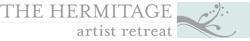 MEDIA CONTACTSu Byron; subyron@verizon.netHermitage Artist Retreat PresentsHermitage North @ New College:   “How (Not) to Read Poetry” Poet Natasha Saje will share insights on the art of reading poetry.March 14, 5:30 p.m., at New College of Florida (Sarasota County) The Hermitage North @ New College series continues with the poet Natasha Saje in "How (Not) to Read Poetry,” Thursday, March 14, 5:30 p.m., Room 141 in the Jane Bancroft Cook Library on Koski Plaza, New College of Florida, 5800 Bay Shore Road, Sarasota. Reservations for this free program are required and can be requested at www.HermitageArtistRetreat.org. For more information about the Hermitage, visit www.HermitageArtistRetreat.org.In “How (Not) to Read Poetry,” poet Natasha Sajé will show video clips of poets reading poems and share her insights on the art of reading poetry. Audience members are encouraged to bring a poem to read out loud. Sajé is a professor of English at Westminster College in Salt Lake City where she also curates the Anne Newman Sutton Weeks Poetry Series. In addition, she is a member of the poetry faculty at the Vermont College of Fine Arts M.F.A. in Writing program, and the author of three books of poems, a book of poetry criticism, and many essays. Her work has been honored with the Robert Winner and Alice Fay di Castagnola awards, a Fulbright fellowship, the Campbell Corner Poetry Prize, and the Utah Book Award. Funding for this event is made possible, in part, through a multi-year grant to New College of Florida from the Andrew W. Mellon Foundation. Award-winning creators of all artistic disciplines are invited to live and work at the Hermitage Artist Retreat in Englewood. During their residencies, they share their talents with the community. Hermitage North @ New College is the most recent iteration of this outreach. This free series encompasses artist talks and readings, glimpses of the creation of works-in-progress, and live performances of music, theater, poetry and more.All programs are subject to change. Please check the Hermitage website or Facebook page to check program status. For more information about the Hermitage, visit www.HermitageArtistRetreat.org. About New College of Florida:Located in Sarasota, New College of Florida has educated intellectually curious students for lives of great achievement since its founding in 1960. As the State of Florida’s designated honors college, New College provides an exceptional education that transforms students’ intellectual curiosity into personal accomplishment. The 110-acre bayfront campus is home to more than 800 students and 80 full-time faculty engaged in interdisciplinary research and collaborative learning. New College offers nearly 40 areas of concentration for undergraduates and a master’s degree program in Data Science.About the Hermitage Artist Retreat: The Hermitage is a nonprofit artist retreat located in Englewood, Sarasota County, Florida. It invites accomplished artists in all disciplines for residencies on its beachfront campus which is on the National Register of Historic Places. Its artists, who are asked to interact with the community, touch thousands of Gulf Coast residents and visitors with unique and inspiring programs. Hermitage fellows have included Pulitzer, Tony, Emmy, Grammy and MacArthur Fellowship award winners. The Hermitage awards the $30,000 Greenfield Prize for a new work of art, and the Aspen Music Festival awards the annual Hermitage Prize in Composition. For more information about The Hermitage Artist Retreat, visit www.HermitageArtistRetreat.org.The Hermitage is supported by:Hermitage programs are supported, in part, by philanthropist Gerri Aaron; by an award from the National Endowment for the Arts; by Sarasota County Tourist Development Tax Revenues; and by the Department of State, Division of Cultural Affairs, the Florida Council of Arts and Culture and the State of Florida (Section 286.25 Florida Statutes).